Фадеева Елена Ивановна,учитель технологии  МБОУСОШ №60 г. ПензыТехнологическая карта урокаКласс: 5 классПредмет: «Технология»Учебник: Технология. Технологии ведения дома: 5 класс: учебник для учащихся общеобразовательных организаций/ Н.В. Синица, В.Д. Симоненко. – М.: Вентана – Граф, 2015. – 192 с.: ил. Тема урока: «Приготовление завтрака. Сервировка стола к завтраку»Цель урока: создать условия для того, чтобы обучающиеся смогли подобрать  блюда и составить меню завтрака, сервировать стол к завтраку и правильно вести себя за столом.Задачи урока: Образовательные:  добиться усвоения учащимися знаний о составлении меню, сервировке стола, правилах этикета  и умения применять их на практике.Развивающие: способствовать формированию и развитию познавательного интереса учащихся к предмету.Воспитательные: воспитывать культуру общения при работе в группе, чувство дружбы и коллективизма,  эстетический вкус.Планируемые результаты обучения:Предметные: научатся: понимать  и определять  понятия «завтрак», «меню»,  «сервировка », «этикет»; составлять меню для завтрака и рассчитывать количество калорий;  складывать салфетки по предложенным инструкционным картам; участвовать в групповой  практической  деятельности при сервировке стола к завтраку. получат  возможность  научиться: оценивать некоторые ситуации и поступки людей (мульгероев).Личностные: получат возможность совершенствовать свои умения,  провести самоанализ выполненной работы, развивать навыки о культуре поведения за столом,  эстетический вкус, правилам сервировки стола к завтраку и правилам этикета за столом. Метапредметные УУД:Регулятивные: обучающиеся получат возможность: совместно с учителем обнаружить и сформулировать учебную проблему, составить план решения проблем; в диалоге с учителем выработать критерии оценки и определить степень успешности выполнения работы.Познавательные: ориентироваться в своей системе знаний: самостоятельно предполагать, какая информация нужна для решения учебной задачи.Коммуникативные: высказывают свою точку зрения и пытаются её обосновать, приводя аргументы.Тип урока: урок открытия нового знанияМетоды и формы обучения: проблемно-диалогический; фронтальная, работа в группах.Оборудование  и средства обучения: учебник, рабочая тетрадь, полотняные салфетки, инструкционные карты «Способы складывания салфетки», карточки с эскизами продуктов, столовая посуда и столовые приборы, мультимедийный проектор, мультимедийная презентация, карты самооценивания,  пакеты с заданиями для групповой работы, мультипликационный фильм «Винни Пух идет в гости»  Образовательные ресурсы: мультимедийная презентация «Приготовление завтрака. Сервировка стола к завтраку»Основные термины и понятия   Завтрак,  меню,  сервировка, этикетПриложение 11. Один из французских королей очень любил блюда из яиц и питался преимущественно только ими. Однако это привело к тому, что король к 30 годам тяжело заболел и вскоре умер.Вопрос: почему?2. Русские цари всегда славились размахом пиршеств. Так, в царствование Екатерины II ежедневный обед состоял из 80 блюд. Не отставали от них и подданные. Так, два брата-дворянина Бобова прославились своим чрезмерным аппетитом. На обед братьям жарили три гуся, два поросёнка, подавали десяток тарелок борща, гречневую кашу. После такого обеда один брат начинал тяжело вздыхать, а другой его утешал – “Не вздыхай, мы ещё ужинать будем”.Вопрос: чем опасно чрезмерное употребление такого количества пищи?3. Здравствуйте, ребята! Своё письмо я пишу из больницы. У меня ухудшилось здоровье. Болит голова, в глазах “звёздочки”, всё тело вялое. Доктор говорит, что мне нужно правильно питаться. Я стараюсь кушать как только захочу. Наверное, скоро я буду здоров. Ваш одноклассник Никита.Вопрос: объясните, прав ли Никита?         Приложение 2Таблица калорийности готовых блюд                                                  Салаты                                     калорийность                                     Вторые блюда                                калорийность                               Крупы отварные, каши                       калорийность  Приложение 3   На завтрак школьник может съедать каши, мюсли, хлопья со сливочным маслом, молочные продукты, овощи, фрукты. Хорошим вариантом завтрака является омлет, запеканка или пудинг. Если ребенок любит мясо и рыбу, можно сделать ему тефтели или котлеты. Сладкое не должно быть в большом количестве, но хорошо выпить сладкий напиток, например какао, чай, шоколад. Однако после мясного лучшим вариантом станет компот.Полезные завтраки на неделю      Приложение 4Последовательность сервировки стола1. Накрывание стола скатертью. Тщательно отутюженную скатерть кладут на стол так, чтобы центральный сгиб был расположен по оси стола. Форма скатерти должна соответствовать форме стола, края — касаться сидений стульев (25—30 см от края столешницы). Для сервировки стола к завтраку можно использовать цветные скатерти или скатерти с рисунком светлых тонов из льняной или хлопчатобумажной ткани. Вместо скатерти под каждый прибор можно положить сет — небольшую скатерть, или деревянную, пластмассовую подставку для посуды. 2. Сервировка стола посудой и приборами. Выполняют с учётом выбранного меню. 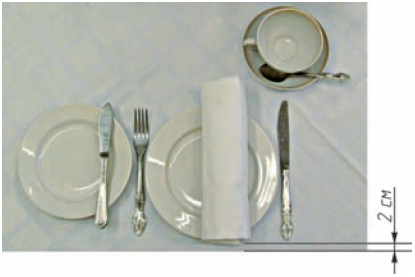 Сервировка стола посудой и приборами Закусочную тарелку диаметром 20 см (для холодных и горячих закусок) ставят точно против стула на расстоянии 2 см от края стола. Пирожковую тарелку диаметром 17,5 см (для подачи хлеба, булочек, тостов) ставят на расстоянии 5—10 см слева от закусочной. Помните! Центры тарелок должны находиться на одной линии. Приборы предварительно отполировывают и размещают справа и слева от закусочной тарелки. Располагают их строго параллельно друг другу и перпендикулярно краю стола. Расстояние между закусочной тарелкой и приборами должно быть около 0,5 см. Помните! Расстояние от края стола до ручек приборов равно 2 см. Справа от закусочной тарелки кладут нож лезвием к тарелке, слева — вилку зубцами вверх. Если понадобится только нож или только вилка, прибор кладут с правой стороны. Если в меню есть сливочное масло, на пирожковую тарелку кладут персональный нож для масла. Если еда прервана, столовые приборы кладут на край тарелки или крест-накрест. По окончании приёма пищи приборы кладут параллельно друг другу или крест-накрест.                    Положение приборов 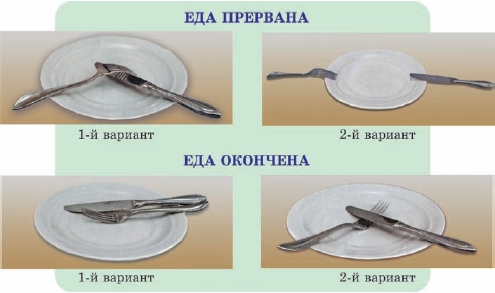 При подаче каши используют глубокую столовую или десертную тарелку, которую ставят на закусочную. К ней подаётся десертная ложка. Её располагают справа носиком вверх. Блюдце с чашкой (стеклянную посуду) располагают справа от закусочной тарелки, возле кончика закусочного ножа. Ручку чашки обращают влево, чайную ложку кладут на блюдце перед чашкой ручкой вправо. Если чай и кофе подают без сахара, то сахарницу располагают в центре стола. Если горячие напитки сразу не разливают в чашки, то на стол ставят чайник или кофейник. К ним подают молочник или сливочник, который ставят на небольшую тарелочку и располагают так, чтобы было удобно пользоваться. При подаче сваренного яйца используют специальную подставку — пашотницу. Её ставят сначала на небольшое блюдце, затем на закусочную тарелку или справа от неё. Для яиц подают небольшую ложечку (лучше специальную пластмассовую или чайную). Общие блюда подают с приборами для раскладывания. Их располагают в центре стола: на тарелках — гастрономические продукты, нарезанные тонкими кусочками; в низкой хлебнице или корзиночке — хлеб или кондитерские изделия; сахар — в сахарнице; варенье или мёд — в розетке или вазочке; масло — в маслёнке; сыр — цельным куском на специальной фарфоровой доске. 3. Оформление стола салфетками. Для завтрака, как правило, используют салфетки размером 32x32 см, которые кладут или ставят на закусочную тарелку. Бумажные салфетки ставят в салфетницу. Помните! По окончании приёма пищи салфетку кладут справа от тарелки. 4. Расстановка приборов для специй, ваз с цветами. Приборы для специй размещают в средней части стола в специальных подставках. Маленький букетик цветов (желательно свежих) ставят в удобном месте стола в невысокой вазе. Приложение 5Схемы для сервировки столаВариант 1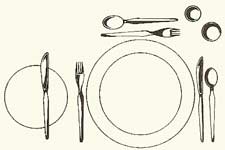 Вариант 2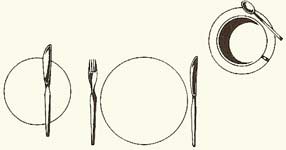 Какой  из  имеющихся  вариантов сервировки идеально подходит к  данному меню?Меню.  Завтрак:  Омлет яичный;  салат из овощей; бутерброд с маслом и сыром; чай.Приложение 6Как вести себя за столомНайдите продолжение предложения и впишите в таблицу, используя букву алфавита. Например: 1-ЖЛист ответовПриложение 7Практическая работаВам предлагается сервировать стол к завтраку. Посуда и инвентарь: тарелки разных размеров, чашки с блюдцами, столовые приборы, приборы со специями, салфетки.Последовательность работы:1) Внимательно рассмотрите карточку с указанным перечнем блюд.Карточка-задание № 1. Манная каша, какао, булочка.Карточка-задание № 2. Омлет с куском ветчины, кофе, бутерброд с сыром, хлеб.Карточка-задание № 3. Творожная запеканка со сметаной, чай, печенье.Карточка-задание № 4. Яйцо  всмятку, хлеб, кофе с молоком, пирожок.2)  Подготовьте посуду и приборы, необходимые для приема пищи  (в соответствии с указанным перечнем блюд)3)  Сервируйте стол на одну персону, используя необходимую посуду, приборы, салфетки.4)  Сложите салфетки, пользуясь инструкционными картами.Приложение 8Этапы урокаВремя, минСодержание учебного материалаМетоды и приёмы работыФОУДДеятельность учителяДеятельность учащихсяФормирование УУД1. Организационный момент. Мотивация к учебной деятельностиЦель:- актуализировать требования к ученику со стороны учебной деятельности;- создать условия для возникновения у обучающихся внутренней потребности включения в учебную деятельность.2 - Добрый день! Сегодня мы продолжим знакомство с основами правильного питания.- Я напоминаю, что в течение урока вы работаете с картами самооценивания.Словесный метод.Фронт.Организует класс. Используются внешние факторы, которые формируют интерес школьников к изучаемому предмету. Положительный эмоциональный настрой через создание на уроке доброжелательной атмосферы доверия и сотрудничества, эмоциональную речь учителя.Проводит инструктаж по заполнению карты самооценивания (Приложение 8)Настраиваются на работу. Контролируют готовность к урокуЛичностные: осознается  неполнота знаний, проявляется интерес к новому содержаниюРегулятивные: планирование своих действий в соответствии с поставленной задачей. Коммуникативные: развивается умение соблюдать простейшие нормы этикета: приветствовать учителя; слушать и понимать речь других2. Актуализация знаний и постановка учебной проблемыЦель:- установить тематические рамки;- уточнить тип урока и наметить шаги учебной деятельности;- организовать постановку цели урока14- Человеку нужно есть,
Чтобы встать и чтобы сесть,
Чтоб расти и кувыркаться,
Песни петь, дружить, смеяться.
Чтоб расти и развиваться
И при этом не болеть,
Нужно правильно питаться
С самых юных лет уметь.- Что означает понятие  «правильно питаться»?  - Какие  питательные вещества содержатся в продуктах?(белки, жиры, углеводы, витамины) Представим, что вы – врачи-диетологи. Дайте советы тем, кто хочет правильно и рационально питаться. (Приложение 1)- Сделайте вывод и назовите  3 правила рационального питания.(Вывод 1. Питание должно быть разнообразным)(Вывод 2. Не переедать)(Вывод 3. Соблюдать режим питания)- Великий учёный-физиолог Иван Павлов  сказал: «Нормальная и полезная еда — это еда с аппетитом, еда с удовольствием». - За каким из двух столов  вам будет приятно сидеть и почему? 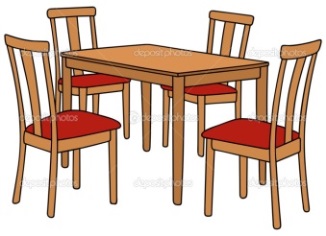 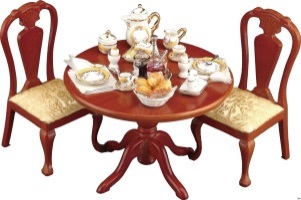 (За красиво накрытым столом)- На какие вопросы  мы должны дать ответ на уроке? (Из чего состоит завтрак и как правильно сервировать стол?)- Запишите тему урока «Приготовление завтрака. Сервировка стола к завтраку»Словесный метод.Метод проблемного изложения.В парах, фронт.Раскрывает цель и мотив. Организует диалог, конкретизирует тему и цели урока. Стимулирует деятельность через оценку, словесное поощрение.Устанавливают тематические рамки. Намечают шаги учебной деятельности. В заданных ситуациях делают логические выводы, находят правильный ответ. Самоконтроль..Личностные: проявляется познавательная инициатива, формируется самооценка на основе критерия успешности учебной деятельности.Регулятивные: развивается умение ставить учебные задачи на основе соотнесения того, что уже известно и усвоено обучающимися, и того, что ещё неизвестно.Коммуникативные: развивается умение с достаточной полнотой и точностью выражать свои мысли в соответствии с задачами и условиями коммуникации; планируется учебное сотрудничество с учителем и сверстниками.Познавательные: решение проблемы, построение логической цепи рассуждений, доказательство, выдвижение гипотез и их обоснование.3. Совместное открытие знаний. Поиск решения проблемыЦель:- организовать совместный поиск решения проблемы;- определить средства26- Давайте проверим правильность вашей гипотезы. Обратимся к одному из источников – учебнику. Чтение параграфа 13 «Приготовление завтрака» в учебнике с. 71-72 (1 часть).- Что вам было неясно в тексте?- Назовите основные приёмы пищи.(завтрак, обед, ужин)- Завтрак — утренний приём пищи, который  составляет 30 % от суточного рациона, обеспечивает организм пищевыми веществами и калориями, способствует хорошему настроению на весь день. - Что такое меню? (Меню – это перечень блюд, которые будут предложены за столом.)- От чего зависит меню завтрака?(1. от того, какие продукты есть в наличии;2. от вкусовых предпочтений участников завтрака;3. от количества калорий, которые необходимо получить во время завтрака)- Нам предстоит выяснить, что такое калорийность. Все пищевые продукты сгруппированы в  таблицах,  которые содержат информацию о количестве белков, жиров, углеводов и калорий на 100 гр. продукта. Используя таблицу, назовите самые низкокалорийные и высококалорийные продукты питания и блюда. (Приложение 2)(низкокалорийные – салаты из свежих овощей, высококалорийные - каши)- Какие продукты вы бы посоветовали людям, страдающим от ожирения?(низкокалорийные)- Что обычно готовят на завтрак? Рассмотрите примерное недельное меню завтрака и определите набор блюд к завтраку.(Приложение 3)(Завтрак может состоять из  напитков, горячего блюда из яиц, овощей, круп, макаронных изделий, а также из бутербродов, хлеба, булочек, масла, варенья и т.д.)- С глубоким почтением в России всегда относились не только к самой пище, но и к помещению, где проходила трапеза, а также ко всему, что её окружало, - к мебели, посуде, скатерти. Уж так повелось, что, приглашая гостей в дом, завтракая или ужиная, мы неизменно усаживаемся за стол. Существует целая наука подготовки стола к приёму пищи. Сервировка — это подготовка и оформление стола для приёма пищи с учётом расстановки необходимых приборов и посуды. Сервировка стола включает в себя расстановку в определенном порядке предметов: скатертей, посуды, приборов, стекла, салфеток и т. д. - Снова обращаемся к учебнику, с. 72-74 (2 часть) и выясним порядок сервировки стола к завтраку. (Приложение 4)- От чего зависит сервировка стола?(От меню)- Посоветуйтесь с другом и выберите вариант сервировки.(Приложение 5)- Сделайте запись в карте самооценивания.- Сейчас мы посмотрим отрывок из мультфильма «Винни Пух идёт в гости». Подумайте, какова основная мысль этого видеофрагмента.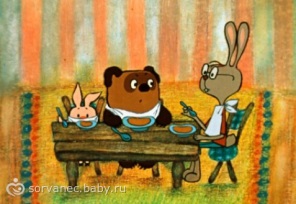 - Объясните, почему Кролик был не рад неожиданному приходу гостей? (Герои мультфильма не соблюдали правила поведения за столом.)- Дайте оценку поведения Винни Пуха и Пятачка.-   В течение тысячелетий люди искали такие способы и формы общения, при которых всем было бы хорошо, чтобы никто не чувствовал себя неловко.  Чтобы правильно вести себя за столом, надо знать правила этикета. Этикет-    (от фр. étiquette — этикетка, надпись) — нормы и правила, отражающие представления о должном поведении людей в обществе. _  Продолжим работать в учебнике, с.75 - 76 (3 часть). Сформулируйте основные правила этикета во время приёма пищи. Ваш помощник – учебник. - Какими правилами этикета вы могли бы дополнить памятку? Сверьте свои ответы с эталоном.(Приложение 6)- Сделайте запись в карте самооценивания.Словесный метод.Проблемно-поисковый метод.Инд., фронт.Организует диалог. Является координатором работы. Сотрудничество на уроке через совместное решение проблемы Заслушивает ответы обучающихся, дополняет, показывает слайды, иллюстрируя рассказ.Читают текст, участвуют в беседе. Обсуждают информацию, делают выводы. Личностные: развитие умения оценивать поступки в соответствии с определённой ситуацией, формирование мотивации к обучению и целенаправленной познавательной деятельности.Регулятивные: развивается саморегуляция как способность к мобилизации сил и энергии.Коммуникативные: развивается умение с достаточной полнотой и точностью выражать свои мысли в соответствии с задачами и условиями коммуникации; учёт позиции партнёров по общению и деятельности; умение слушать и вступать в диалог.Познавательные: принятие учебной задачи, осознанное и произвольное построение речевого высказывания в устной форме.4. Динамическая паузаЦель:- профилактика утомляемости детей3Динамическая паузаМетод практическийФронт.Совместно выполняют физические упражненияЛичностные: формируется ЗОЖ.Познавательные: формируется умение слушать и выполнять действия по  плану.5. Самостоятельное применение знанийЦель:- организовать выполнение обучающимися самостоятельной работы на новое знание; - организовать выполнение заданий по инструкционным картам, самооценку30- А сейчас я приглашаю вас  устроить завтрак для своих друзей. У каждой группы – пакет заданий и необходимый материал. Практическая работа(Приложение 7    + инструкционные карты)- Заполните карту самооцениванияМетод практический.Приём «презентация творческой деятельности»Груп.Организует самостоятельную работу обучающихся. Осуществляется проверка результатов самостоятельной работы. Создание ситуации успеха через выполнение заданий посильных для всех обучающихся, изучение нового материала с опорой на свои знанияСамостоятельно изучают различные источники информации, выдвигают гипотезы. Представляют результаты своей деятельности. Презентация своей деятельности. Самоконтроль.Личностные: знание моральных норм, умение соотносить поступки и события с принятыми этическими принципами, формируется самооценка на основе критерия успешности учебной деятельности.Регулятивные: развивается саморегуляция, как способность к мобилизации сил и энергии, и к преодолению трудностей; осуществляется контроль в форме сличения выдвинутых гипотез и фактов.Коммуникативные: формируется умение с достаточной полнотой и точностью выражать свои мысли в соответствии с задачами и условиями; управление поведением партнёра – контроль, коррекция, оценка его действий, учёт позиции других людей, партнёров по общению или деятельности; умение слушать и вступать в диалог.Познавательные: происходит принятие учебной задачи, осознанное и произвольное построение речевого высказывания в устной форме.6. Включение в систему знаний и повторенияЦель:- уточнить тему урока;- зафиксировать новое содержание урока7- Вернёмся к основному вопросу урока. Что мы хотели сегодня выяснить? (Как составить меню и сервировать стол к завтраку.)- Какой же вывод вы можете сделать? (Нужно уметь сервировать стол,  складывать салфетки, знать правила этикета)Метод словесный.Фронт.Делают выводы о значении завтрака, правилах сервировки стола и поведения за столом. Личностные: формируется самооценка на основе критерия успешности учебной деятельности.Коммуникативные: умение слушать и слышать собеседника, организовывать учебное взаимодействие в группе.Познавательные: умение структурировать знания, выбор наиболее эффективных способов решения задач, умение осознанно и произвольно строить речевое высказывание.7. Рефлексия учебной деятельности Цель:- организовать рефлексию и самооценку об-ся собственной учебной деятельности5- Чему научились на уроке?- Что вам помогло достичь цели на уроке?- Кто доволен сегодня своей работой? - Какую бы отметку вы себе поставили?- Кто хотел бы что-нибудь исправить? Что для этого нужно сделать?-   Наш урок подошёл к концу.В заключение хочу отметить, что если утреннее блюдо не только соответствует всем нормам питания, но и выглядит аппетитно, а мама с утра в хорошем настроении, то отличное самочувствие и успешный день вам гарантированы.Метод словесныйФронт.Привлечение обучающихся к оценочной деятельности через организацию рефлексии для развития мотивов учения Отвечают на вопросы, оценивают свою работу Личностные: самоопределение, осознание успешности своей деятельности.
Регулятивные: контроль, коррекция, умение соотнести результат своей деятельности с целью и оценить его.
Познавательные: рефлексия способов и условий действия, контроль и оценка процесса и результата 8. Домашнее заданиеЦель:- закрепить полученные знания3Учебник, прочитать § 13. Выучить определения, ответить на вопросы. Рабочая тетрадь, с. 32. Выполнить упражнения.Найти в Интернете способы складывания салфеток. Словесный методФронт.Конкретизирует заданияЗаписывают домашнее заданиеНазваниеКкалБЖУсалат из огурцов со сметаной33.01.02.22.8салат из капусты белокочанной с маслом67.01.64.77.0салат из моркови и яблок59.01.00.316.6салат из овощей с натуральный йогуртом35.01.70.67.0салат из огурцов и помидоров32.01.11.83.6салат фруктовый103.00.50.325.9НазваниеКкалБЖУяичница119.09.88.70.5НазваниеКкалБЖУрис рассыпчатый113.02.40.224.9каша гречневая рассыпчатая163.05.91.680.3каша геркулесовая молочная105.03.24.314.2каша манная молочная98.03.03.215.8каша перловая рассыпчатая106.03.10.423.0каша пшеничная вязкая 90.03.00.717.0каша пшенная рассыпчатая135.04.71.126.1каша рисовая молочная97.02.53.116.0каша овсяная на молоке с сахаром76.03.23.38.6ПонедельникОмлет с овощами. Какао на молоке.ВторникОвсяная каша с соусом из свежей клубники. Яблочный сок с мякотью.Среда100 г творожной массы с курагой, изюмом и цукатами. Сладкий чай и тост из многозернового хлеба с кусочком сыра.Четверг2 сырника с вишневым вареньем без косточек. 1 стакан «живого» йогурта. Стакан какао с молоком.ПятницаТарелка гречневой каши с теплым молоком. Чай с кусочком молочного шоколада.Суббота2 нежирных блинчика с запеченным яблоком. Стакан молочного коктейля с клубникой и бананом.ВоскресеньеЯичница из 2 куриных яиц или 4 перепелиных с помидорами. Стакан свежевыжатого морковного сока со сливками.1Сидеть за столом надо прямо,2Перед тем, как приступить к еде,3Во время еды ложку держат4Нож держат в правой руке, а вилку - 5Прервав еду, приборы кладут6Закончив еду, приборы кладут7Если нож или вилка упали на пол,8Хлеб, булочки, фрукты, пироги берут9Горячие напитки наливают в чашки, не доливая10Ложку после перемешивания А1 см до края.Бруками.Вкрест – накрест.Гкладут на блюдце.Дсалфетку в развернутом виде кладут на колени.Епросят подать новые.Жпараллельно друг другу.Зв правой руке.Ина столе могут находиться только кисти рук.Кв левой.12345678910Карта самооцениванияФИ, класс_____________________________________5 баллов – сделал всё правильно4 балла – задание выполнил, но были затруднения3 балла – при выполнении заданий допустил ошибки